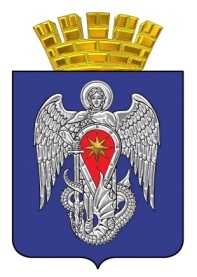 МИХАЙЛОВСКАЯ ГОРОДСКАЯ ДУМАВОЛГОГРАДСКОЙ ОБЛАСТИРЕШЕНИЕПринято Михайловской городской Думой  31 мая 2023 г.                                                                             № 65Отчет о деятельности депутатов Михайловской городской Думы Волгоградской области за 2022 годМихайловская городская Дума  РЕШИЛА:1. Утвердить отчет о деятельности депутатов Михайловской городской Думы Волгоградской области за 2022 год (прилагается).2. Настоящее решение подлежит официальному опубликованию.Председатель Михайловской городской ДумыВолгоградской области                                                                               В.А. Круглов       31 мая 2023 г.Приложениек решению Михайловской городской Думы Волгоградской области от 31.05.2023   № 65         «Отчет о деятельности депутатов Михайловской городской Думы Волгоградской области за 2022 год»Михайловская городская Дума состоит из 21 депутата. В 2022 году осуществляли полномочия депутаты шестого созыва и седьмого созыва. 9 депутатов из шестого созыва были избраны жителями городского округа город Михайловка в седьмой созыв. В соответствии со структурой Михайловской городской Думы осуществляют свою деятельность 3 постоянные комиссии. Профильные комиссии разрабатывают и предварительно рассматривают проекты решений городской Думы и другие вопросы, которые входят в полномочия Михайловской городской Думы.- комиссией по бюджетной, налоговой, экономической политике и предпринимательству было проведено 7 заседаний, рассмотрено 43 вопроса; - комиссией по природопользованию и охране окружающей среды - 7 заседаний, рассмотрен 27 вопрос; - комиссией по социальной политике и защите прав граждан - 6 заседаний, рассмотрено 30 вопросов.Основной формой работы городской Думы является заседание городской Думы. В 2022 г. было проведено 19 заседаний. Принято 109 решений.Если классифицировать решения Михайловской городской Думы, то:- 14 решений были приняты в бюджетной, экономической сферах;- 12 решений касались владения, пользования и распоряжения имуществом;- 20 - градостроительной деятельности и благоустройства;- 20 - деятельности городской Думы;- 14 - социальной сферы;	- 29 решений регулируют иные вопросы.В рамках бюджетного процесса рассмотрены:- вопросы, касающиеся изменений в бюджет городского округа город Михайловка на 2022 год и на плановый период 2023 и 2024 годов,- принятие бюджета городского округа город Михайловка на 2023 год и на плановый период 2024 и 2025 годов.      В сфере управления муниципальной собственностью городского округа город Михайловка:- вносились изменения в план приватизации муниципального имущества на 2022 год и плановый период 2023 и 2024 годов,- рассмотрен прогнозный план приватизации муниципального имущества на 2023 год и плановый период 2024 и 2025 годов.В программу приватизации включено 17 объектов, расположенных как на территории города Михайловка, так и на сельской территории городского округа. Преимущественно программа сформирована из объектов, высвободившихся из оперативного управления в процессе реорганизации муниципальных учреждений, в связи с тем, что данные объекты не соответствуют санитарным требованиям, требованиям безопасности, а так же требованиям к помещениям в соответствии с образовательными стандартами. Потребности муниципальных учреждений в использовании этих объектов нет. Внесены изменения в решение Михайловской городской Думы Волгоградской области от 29.11.2019 г. № 239 «Об установлении налога на имущество физических лиц» с целью приведения решения в соответствие с модельным муниципальным нормативным правовым актом, разработанным государственно-правовым управлением и согласованным с прокуратурой Волгоградской области. Данные изменения соответствуют положениям Налогового кодекса и устанавливают размер и порядок предоставления льготы по налогу на имущество физических лиц.Утвержден Порядок определения платы за использование земельных участков, находящихся в собственности городского округа город Михайловка Волгоградской области, для возведения гражданами гаражей, являющихся некапитальными сооружениями. Порядок принят в целях урегулирования отношений по использованию земельных участков, находящихся в собственности городского округа город Михайловка Волгоградской области, для возведения гражданами гаражей, являющихся некапитальными сооружениями в части установления Порядка определения платы за использование земельных участков под такими объектами.          Утвержден Порядок принятия решений о создании, реорганизации и ликвидации муниципальных унитарных предприятий городского округа город Михайловка Волгоградской области, а также об утверждении уставов муниципальных унитарных предприятий городского округа город Михайловка Волгоградской области и внесении в них изменений. Принят в целях обеспечения единства правового пространства, упорядочения процедур прокуратурой Волгоградской области совместно с государственно-правовым управлением аппарат Губернатора Волгоградской области.  Внесены изменения в решение Михайловской городской Думы Волгоградской области от 27.05.2020 № 281 «Об утверждении Порядка размещения нестационарных торговых объектов на территории городского округа город Михайловка Волгоградской области».Решение принято в целях дополнения отдельных положений, устранения имеющихся противоречий,  исключения отдельных положений  и в связи с утратой актуальности отдельных норм. Утвержден Порядок установления размера платы за содержание жилого помещения на территории городского округа город Михайловка Волгоградской области.Необходимость принятия Порядка установления размера платы за содержание жилого помещения заключалась в определении процедуры установления вышеуказанного размера платы:- для собственников жилых помещений в многоквартирном доме в случае, если собственники жилых помещений в многоквартирном доме на их общем собрании выбрали способ управления - управление управляющей организацией, но не приняли решение об установлении размера платы за содержание жилого помещения;- для собственников жилых помещений в многоквартирном доме в случае, если собственники жилых помещений в многоквартирном доме на их общем собрании выбрали способ непосредственного управления многоквартирным домом собственниками жилых помещений в многоквартирном доме, но не приняли решение об установлении размера платы за содержание жилого помещения;- для нанимателей жилых помещений по договорам социального найма и договорам найма жилых помещений государственного или муниципального жилищного фонда.       Внесены  изменения  в  решение Михайловской  городской Думы Волгоградской области от 28  июня  2011 г. № 600  «О перечне услуг, которые являются необходимыми и обязательными для предоставления муниципальных услуг и предоставляются организациями, участвующими в предоставлении муниципальных услуг, и определении размера платы за их оказание». Данный перечень не актуализировался с 2011 года. С развитием межведомственного взаимодействия между органами и организациями, у заявителя в настоящее время отпала необходимость получения ряда услуг у сторонних организаций.Письмом Комитета экономической политики и развития Волгоградской области администрациям городских округов и муниципальных районов Волгоградской области  поручено актуализировать указанный перечень услуг до 29 апреля 2022 года.           Внесены изменения в решение Михайловской городской Думы Волгоградской области от 28 сентября 2018 №115 «Об установлении земельного налога».Вносимыми изменениями исключены положения о том, что налог и авансовые платежи по налогу подлежат уплате налогоплательщиками – организациями в порядке, установленном нормативными правовыми актами представительных органов муниципального образования.           Внесены изменения в Правила землепользования и застройки.   Изменения вносились в связи с вступлением в силу с 12.05.2022 Федерального закона от 01.05.2022 № 122-ФЗ «О внесении изменений в Водный кодекс Российской Федерации».Также были внесены изменения в связи с вступлением в силу приказа Федеральной службы государственной регистрации, кадастра и картографии от 10.11.2020 № П/0412 «Об утверждении классификатора видов разрешенного использования земельных участков». Изменения внесены в текстовую часть и картографические материалы в целях соответствия Правил землепользования и застройки городского округа федеральному законодательству.Внесены изменения в решение Михайловской городской Думы от 19 августа 2021 г. № 421 «Об утверждении Положения о муниципальном жилищном контроле на территории городского округа город Михайловка Волгоградской области». Изменения были внесены в связи с объединением отдела  жилищно-коммунального хозяйства и отдел благоустройства администрации городского округа город Михайловка в отдел жилищно-коммунального и городского хозяйства.          В целях определения процедуры проведения муниципального  контроля:внесены изменения в решения Михайловской городской Думы, утверждающие Положения о муниципальном контроле: - на автомобильном транспорте, городском наземном электрическом транспорте и в дорожном хозяйстве городского округа город Михайловка- в сфере благоустройства городского округа город Михайловка - о муниципальном земельном контроле в границах городского округа город Михайловка - о муниципальном жилищном контроле на территории городского округа город Михайловка.Принято решение, изменяющее Порядок организации и проведения общественных обсуждений и публичных слушаний  по проектам документов в сфере градостроительной деятельности в городском округе город Михайловка Волгоградской области. Решение было принято с целью соответствия Порядка федеральному законодательству, и определяет форму участия населения городского округа город Михайловка Волгоградской области в осуществлении местного самоуправления - общественные обсуждения или публичные слушания, а также предусматривает исключение указания возможности получения информации об услугах посредством Регионального портала государственных и муниципальных услуг (функций) Волгоградской области .Также были внесены изменения в Порядок организации и проведения общественных обсуждений и публичных слушаний  по проектам документов в сфере градостроительной деятельности в городском округе город Михайловка Волгоградской области с целью приведения его в соответствие федеральному законодательству, и дополнился положениями о том, что в случае подготовки изменений в генеральный план городского округа применительно к территории одного или нескольких населенных пунктов, их частей общественные обсуждения или публичные слушания проводятся в границах территории, в отношении которой принято решение о подготовке предложений о внесении в генеральный план изменений.Внесены изменения в Правила благоустройства территории городского округа город Михайловка Волгоградской области, утвержденные решением Михайловской городской Думы от 30.10.2017 № 10.  Необходимость принятия возникла в связи с многочисленными обращениями граждан (собственников многоквартирных домов) с просьбами о выполнении капитального ремонта фасадов многоквартирных домов системой металлического сайдинга вместо  системы "мокрого фасада",  с заключением специализированной  организации  о рациональности использования системы металлосайдинга на некоторых многоквартирных домах  по техническим причинам (близость магистрального газопровода, обеспечение  пространственной жесткости здания,  энергоэффективность  и  т.д.).В целях приведения в соответствие с действующим законодательством внесены изменения в решение Михайловской городской Думы Волгоградской области от 30.10.2017 № 16 «Об утверждении Местных нормативов градостроительного проектирования городского округа город Михайловка Волгоградской области». Изменения внесены в основную часть и материалы по обоснованию расчетных показателей МНГП, в части установления расчетных показателей минимально допустимого уровня обеспеченности объектами, и максимально допустимого уровня территориальной доступности таких объектов для населения в следующих областях: теплоснабжение, водоснабжение, водоотведение, газоснабжение, электроснабжение, образование, здравоохранение, физическая культура и массовый спорт, автомобильные дороги и велотранспортная сеть, транспортное обслуживание.Принят Порядок организации и проведения публичных слушаний в городском округе город Михайловка Волгоградской области. С целью устранения противоречий с действующим федеральным законодательством и пробелов правового регулирования,  дважды были внесены соответствующие изменения в Устав городского округа город Михайловка.  В 2022 г. парламентариями всего заслушано 30 отчетов. Предварительно все отчеты рассматриваются на профильных комиссиях, что позволяет более тщательно проанализировать информацию, запросить дополнительные сведения и документы. Руководствуясь Федеральным законом от 06.10.2003 г. № 131-ФЗ «Об общих принципах организации местного самоуправления в Российской Федерации», Порядком представления и рассмотрения ежегодного отчета главы городского округа город Михайловка, утвержденным решением городской Думы от 30.01.2018 г. № 52, в апреле 2022 г., на заседании, депутаты заслушали и обсудили доклад главы городского округа город Михайловка о результатах своей деятельности и деятельности администрации городского округа город Михайловка Волгоградской области за 2021 год. Михайловская городская Дума приняла решение об утверждении отчета главы, признала деятельность главы городского округа удовлетворительной. Для представителей депутатского корпуса одной из важных сторон благополучия граждан является их безопасность. Депутаты утвердили отчет о состоянии правопорядка на территории городского округа город Михайловка за 2021 г. Значимый блок работы представительного органа – работа социально-значимых организаций городского округа. В 2022 г. отчитались руководители организаций: АО «Михайловский городской рынок», АУ «Комбинат благоустройства и озеленения», МУП «Михайловское водопроводно-канализационное хозяйство»,  ООО «Михайловский райкомхоз», АУ  городского округа город Михайловка Волгоградской области «Центр физической культуры и спорта», АУ «Редакция газеты «Призыв», МУП «Михайловкажилпромгаз», АО «Михайловская ТЭЦ», ООО «Михайловское тепловое хозяйство». Также были заслушаны отчеты:-  «Об организации питания в общеобразовательных и дошкольных учреждениях городского округа город Михайловка»;- «О развитии физической культуры и спорта в учреждениях, подведомственных отделу по спорту и молодежной политике администрации городского округа»;- «Об итогах работы учреждений общего образования городского округа город Михайловка»;- «Об итогах работы учреждений дополнительного образования городского округа город Михайловка»;- «Итоги занятости подростков и молодежи в летний период 2021 г. в городском округе город Михайловка».Одним из важных отчетов для Михайловской городской Думы, является отчет о выполнении прогнозного плана (программы) приватизации муниципального имущества. В целях реализации прогнозного Плана (программы) приватизации имущества, находящегося в собственности городского округа город Михайловка Волгоградской области в 2021 году администрацией городского округа город Михайловка было опубликовано 26 электронных аукционов по продаже муниципального имущества (24 лота).          Издано 19 распоряжений по личному составу, подготовлено 135 распоряжений по основной деятельности и деятельности  городской Думы, заключено 54 договора на предоставление товаров и услуг, оформлено 317 Почетных грамот, Благодарственных писем, Благодарностей Михайловской городской Думы, выдано 425 копий решений Михайловской городской Думы, направлено 43 нормативно-правовых актов городской Думы для включения в  Федеральный регистр муниципальных нормативно-правовых актов, направлено на хранение в архив городского округа город Михайловка 20 томов дел постоянного срока хранения за 2016 год, оформлено 3 протокола публичных слушаний, подготовлено 19 протоколов заседаний городской Думы. В 2022 году депутаты принимали участие в следующих мероприятиях:• праздничные мероприятиях, посвященные  официальным праздникам Российской Федерации;• мероприятия, посвященные профессиональным праздникам;• мероприятия, посвященные памятным датам, юбилеям;• видеоконференции, общественные советы;• рабочие, планерные совещания;• мероприятия, организованные Волгоградской областной Думой.Были организованы и проведены публичные слушания по изменению в Правила благоустройства территории городского округа город Михайловка, по исполнению бюджета городского округа за 2021 г., по бюджету городского округа город Михайловка на 2023 г. и на плановый период 2024-2025 гг.Информирование населения городского округа город Михайловка о деятельности депутатов Михайловской городской Думы осуществляется следующими способами:Публикации  в средствах массовой информации2) Информационные стенды3) Размещение информации в социальных сетях  «В Контакте», «Одноклассники».4) на официальных сайтах:- Михайловской городской Думы mihduma.ru,- администрации городского округа город Михайловка mihadm.com.Количество зарегистрированной входящей, исходящей корреспонденции за 2022 годКоличество зарегистрированной входящей, исходящей корреспонденции за 2022 годКоличество зарегистрированной входящей, исходящей корреспонденции за 2022 годВид корреспонденцииКоличество входящей корреспонденцииКоличество исходящей корреспонденцииОбщая15640По обращениям граждан6849Переписка с надзорными органами6572Документы для рассмотрения на заседании городской Думы100-